R E D C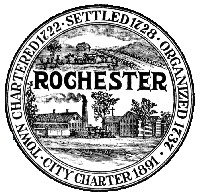  Economic Development Commission_____________________________________________________City Hall31 Wakefield Street, Rochester, NH  03867-1917603-335-7522    Fax: 603-335-7585Karen.pollard@rochesternh.netAGENDA-DRAFTMeetings are held every second Thursday of the month4:00 Pm to 6:00 PM in City Hall Conference Room(Please RSVP regrets to Jennifer Marsh)Jennifer.marsh@rochesternh.netREDC had three business items that required an electronic vote due to the need of the business being handled before the May 14th meeting.  They are as follows:Granite State Business Park new sign package – Barlo Signs won the RFP for the new sign at GSBP. The REDC is responsible for the design of signs in the city’s industrial parks. Attached is the sign package presented for your approval. The both signs will be on the island on Innovation Drive, and meet the height requirements by the FAA and the easement agreement with the PDA. Ten Rod Road Industrial Park signs – The tenants want to replace the entire sign with a new sign. The design is attached for review and was designed by the tenants and First Sign.The Granite Ridge TIF District was created last summer, and we are proposing members to create a TIF District Advisory Board, which is required by state statute. The Vice-Chair of the REDC is the Ex-Officio member, although it could be someone else. Also, Ron Poulin is a property owner in the district and he is listed as well.  Because of timing, this is going to the Community Development Committee as is, the meeting is April 23rd.  The vote will go to the City Council on May 5th. Jonathan Shapleigh made three motions:1.  To approve the Granite State Business Park sign as presented.2. To approve the sign designed by the tenants as presented.3. To approve the TIF district advisory board as presented.Mark Hourihane seconded all three motions made.John Larochelle, Janet Davis, Susan DeRoy, Kevin Ryan, Kris Ebbeson, Ron Poulin, and Rick Lundborn all voted in favor of the three motions.Officers of 2015Chair – Rick LundbornVice-Chair – Susan DeRoySecretary – Janet Davis